О проведении городского фестиваля «Добрый»В целях реализации государственной молодёжной политики на территории города Канска, руководствуясь ст. 30, 35 Устава города Канска, ПОСТАНОВЛЯЮ:Отделу   физической   культуры,   спорта   и   молодежной   политикиадминистрации города Канска (Ю.А. Серезитинов), совместно с муниципальным бюджетным учреждением «Многопрофильный молодёжный центр» (В.Е. Вовк) организовать и провести 15 декабря 2019 года в ГДК г. Канска городской фестиваль «Добрый»2. Утвердить положение об организации и проведении городского фестиваля «Добрый», согласно приложению № 1 к настоящему постановлению.3. Утвердить план мероприятий по подготовке и проведению городского фестиваля «Добрый», согласно приложению № 2 к настоящему постановлению. 4.  Начальнику Отдела физической культуры, спорта и молодежной политики администрации г. Канска (Ю.А. Серезитинов) уведомить о проведении городского фестиваля «Добрый»:- МО МВД России «Канский» (Н.В. Банин), рекомендовать организовать охрану правопорядка в местах проведения городского фестиваля «Добрый»; - отдел г. Канска управления ФСБ России по Красноярскому краю (И.Н. Тимков);- МКУ «Управление по делам ГО и ЧС администрации г. Канска» (В.И. Орлов);- ФГКУ «10 отряд ФПС по Красноярскому краю» (А.В. Кравцов), рекомендовать определить дополнительные мероприятия по реагированию на возможные пожары и ЧС на территории ГДК г. Канска.5.  Ведущему специалисту Отдела культуры (Н.А. Велищенко) разместить данное постановление на официальном сайте муниципального образования город Канск в сети Интернет.6. Контроль за исполнением настоящего постановления возложить заместителя главы города по социальной политике Ю.А. Ломову.7.  Постановление вступает в силу со дня подписания.Глава города Канска								     А.М. БересневПриложение № 1 к постановлениюадминистрации города Канскаот 12.12.2019 г. № 1198ПОЛОЖЕНИЕоб организации и проведении городского фестиваля «Добрый» Общие положенияГородской фестиваль «Добрый» (далее - фестиваль) является мероприятием, реализуемым в рамках деятельности краевой флагманской программы «Добровольчество». Учредитель Фестиваля - Администрация города Канска.   Организатором фестиваля является ФП «Добровольчество» при поддержке Муниципального бюджетного учреждения «Многопрофильный молодежный центр» г. Канска (далее – Организатор).2. Дата и место проведения2.1    Дата проведения Фестиваля: 15 декабря с 11:00. 2.2    Место проведения Фестиваля: ГДК г. Канска 3. Цели  Фестиваля3.1 Фестиваль проводится в целях:3.1.1. Практической реализации принципов развития молодежного добровольческого движения в г. Канске;3.1.2.   Выработки и реализации механизмов и форм гражданского участия в процессе решения местных социальных проблем;3.1.3. Поощрения лучших представителей Добровольческой деятельности.  Основными задачами являются: 3.2.1. Выработка и осуществление согласованных и целенаправленных совместных действий муниципального штаба флагманской программы «Добровольчество» по реализации проектов, программ и мероприятий по развитию сферы молодежного добровольчества;3.2.2. Содействие развитию сферы социальных добровольческих услуг молодежи;3.2.3. Укрепление и развитие взаимодействия со средствами массовой информации, содействие развитию социальной рекламы и формированию социально ориентированного информационного пространства.4. Участники Фестиваля4.1    Участниками Фестиваля может стать молодежь от 14 до 30 лет, представители органов местного самоуправления и государственной власти г. Канска, некоммерческих организаций, бизнес – структур, средств массовой информации.5. Порядок проведения Фестиваля5.1 Программа Фестиваля размещается в социальной сети Вконтакте. Программа указана в Приложении 1.6. Ресурсное и финансовое обеспечение 6.1 Ресурсное и финансовое обеспечение по организации 
и проведению Фестиваля «Добрый» осуществляются за счет собственных средств 7. Контактная информация7.1 Муниципальное бюджетное учреждение «Многопрофильный молодежный центр» г. Канска, 40 лет Октября д.5А, тел.: 2-36-51Руководитель муниципального штаба флагманской программы «Добровольчество», Логинова Анна Гегамовна, тел.: 8-983-504-29-33.Приложение 1к положению об организации и проведении городского фестиваля «Добрый» Программа фестиваля «Добрый»                                                                 Приложение № 2 к постановлениюадминистрации города Канскаот 12.12.2019 г. № 1198План организационных мероприятий по проведению фестиваля «Добрый»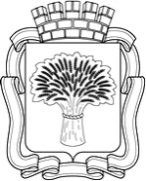 Российская ФедерацияАдминистрация города Канска
Красноярского краяПОСТАНОВЛЕНИЕ Российская ФедерацияАдминистрация города Канска
Красноярского краяПОСТАНОВЛЕНИЕ Российская ФедерацияАдминистрация города Канска
Красноярского краяПОСТАНОВЛЕНИЕ Российская ФедерацияАдминистрация города Канска
Красноярского краяПОСТАНОВЛЕНИЕ 12.12.2019 г.№1198Площадка   ВремяМестоДоброфорум11:00 - 13:00Паркетный зал, 2 этажРабота интерактивных площадок13:00 – 16:00Пространство перед зрительным залом, 1 этажЛекция14:00 - 15:00Открытое пространство, 3 этажТренинг14:00 - 15:00Паркетный зал, 2 этажДоброволец года14:10 - 15:501 этаж кабинет 2Конкурс “Мисс и мистер Добровольчество»16:00-17:30Зрительный зал, 1 этажЦеремония закрытия фестиваля. Награждение победителей конкурсов18:00-19:30Зрительный зал, 1 этаж№п/пНаименование мероприятия Срок исполнения Исполнители Информационное обеспечение мероприятияИнформационное обеспечение мероприятияИнформационное обеспечение мероприятияИнформационное обеспечение мероприятия1Размещение программы мероприятия  на сайте администрации г. КанскаДо 15.12.2019Отдел культуры (Н.А. Велищенко)Обеспечение безопасностиОбеспечение безопасностиОбеспечение безопасностиОбеспечение безопасности2Обеспечение охраны общественного правопорядка 15.12.2019С 11:00 до 19:30МО МВД России «Канский»(Н.В. Банин)Оформление площадокОформление площадокОформление площадокОформление площадок3Оформление площадки «Доброфорум»До 15.12.2019МБУ «ММЦ» г. Канска(В.Е. Вовк)4Оформление сценыДо 15.12.2019МБУ «ММЦ» г. Канска(В.Е. Вовк)5Оформление презентационных локацийДо 15.12.2019МБУ «ММЦ» г. Канска(В.Е. Вовк)Организация мероприятия на главной сценеОрганизация мероприятия на главной сценеОрганизация мероприятия на главной сценеОрганизация мероприятия на главной сцене6Звуковое сопровождение мероприятия15.12.2019ГДК г. Канска(Е.А. Лычковская)МБУ «ММЦ» г. Канска(В.Е. Вовк)7Организация мероприятия «Доброфорум»15.12.2019МБУ «ММЦ» г. Канска(В.Е. Вовк)8Организация мероприятия «Мистер и Мисс Добровольчество»15.12.2019МБУ «ММЦ» г. Канска(В.Е. Вовк)9Организация церемонии закрытия фестиваля15.12.2019МБУ «ММЦ» г. Канска(В.Е. Вовк)